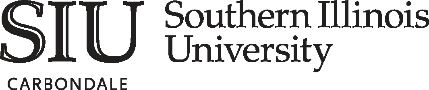 Course Title Class meeting Time and LocationSemester, YearInstructorOffice:Office Hours:Office Phone:Email Address:<Instructors may want to indicate a preferred mode of contact><Consider adding contact information for graduate teaching assistants if applicable>Course Description and Pre-requisites/Co-requisites/Fees<Use catalog description>Required Student Resources<Text, lab manuals, library materials, technology, supplies, calculators and any other materials required to complete course requirements><Include any additional expenses beyond the fees indicated in the catalog>Course Learning Objectives<Course learning objectives are what students should know, be able to do, or value after completing the course.  Consult Bloom’s Taxonomy of Educational Objectives for useful verbs that correspond to different levels of learning. Consider how you will measure the achievement of the learning outcomes.>      Course Topics/Course ScheduleCourse Assignments and Grading<Identify a list of graded activities and the weight of each activity.  Document how the final grade will be computed.  Inform students how they can track progress in the course.  Set the policy for addressing questions or concerns on grading>Additional course requirements<Field trips, seminars, group projects>Course Support and/or Supplementary Material<Suggested readings or references><Recitations, labs, help sessions>SIUC Syllabus Attachment